A GUIDED VISIT TO LUCENTUMOn 13th December, students from CEIP La ALbufereta guided the secondary students from IES Cabo de la Huerta through the archeological dig of Lucentum, the ancient Roman City of Alicante.They have been looking up information about the Romans, the way they lived, the buildings the built and their social structure. They have also found out about the things that we´ll be able to see in the dig, such as the Roman Baths, the walls and gates of the city, the forum, the temple, etc.The purpose of this activity is to make them use the past tense in a real and meaningful context. We also wanted to encourage them to speak in public and show their work to other students who are also familiar with this local archeological dig.Based on the Service Learning methodology, they served their peers doing something while they were learning. It has turned out to be a part of our Erasmus Plus HERIT-APP, to disseminate our cultural heritage and also a part of our shared eTwinning Net4com.Both groups of students enjoyed a lot and the eldest were surprised at the very good level of English the younger ones had. We hope to keep this activity going the years to come.Laura GarcíaRaquel Rosales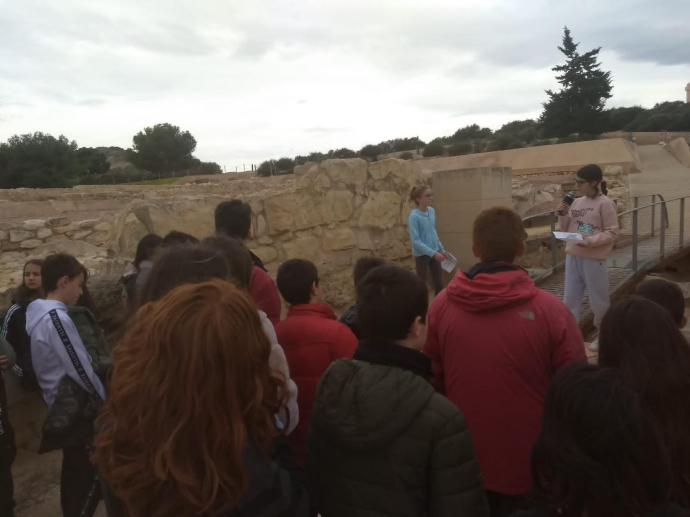 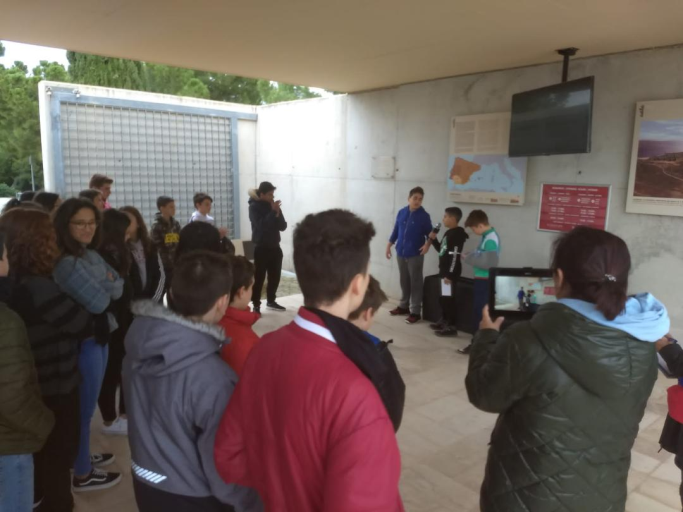 